INDICAÇÃO N.º 881/2018Ementa: avaliação para instalação de lombada na Avenida dos Esportes.Exmo. Senhor Presidente.Considerando a alta velocidade que muitos motoristas trafegam pela Avenida dos Esportes sentido bairro-centro, o que torna o cruzamento com a Rua Dom João VI um trecho que oferece perigo aos motoristas, a Vereadora Mônica Morandi requer nos termos do art. 127 do regimento interno, que seja encaminhado ao Exmo. Prefeito Municipal a seguinte indicação:	Que seja encaminhado às Secretarias responsáveis o pedido de avaliação da Avenida dos Esportes, para instalação de redutores de velocidade tipo lombada, no trecho que antecede o cruzamento com a Rua Dom João VI, na altura da faixa de travessia de pedestre.Valinhos, 19 de março de 2018.______________________Mônica MorandiVereadoraFoto anexa 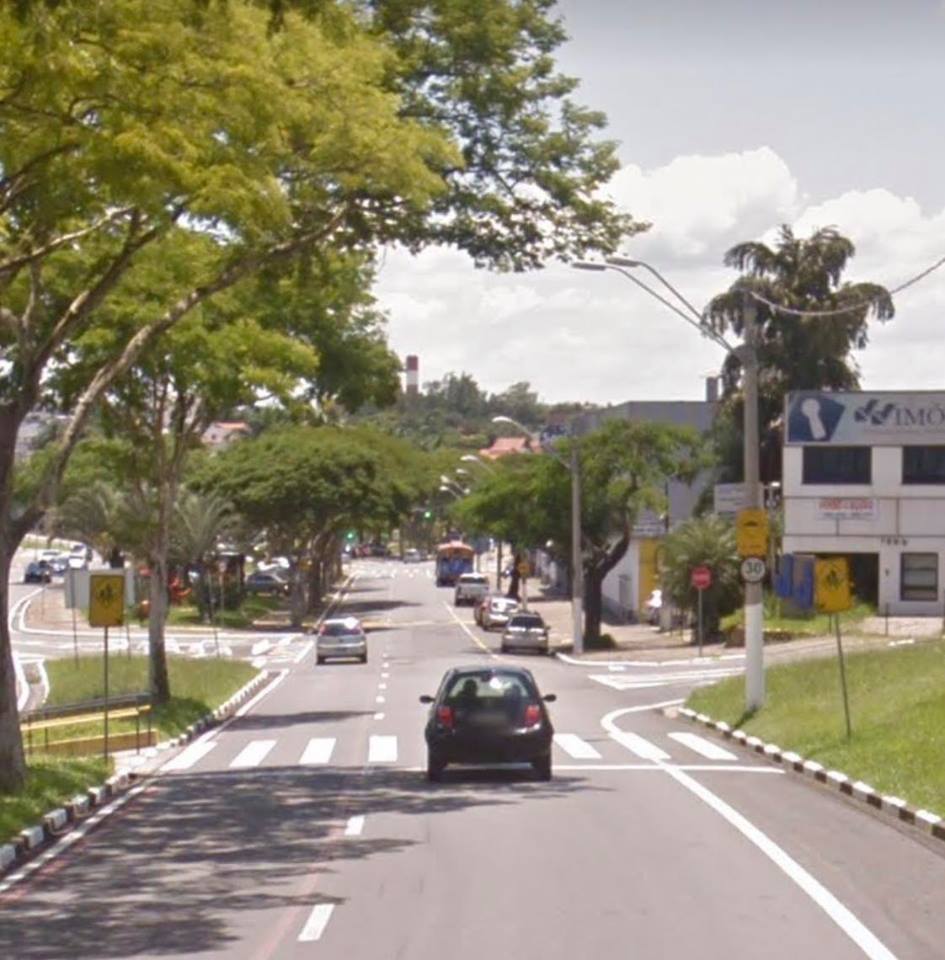 